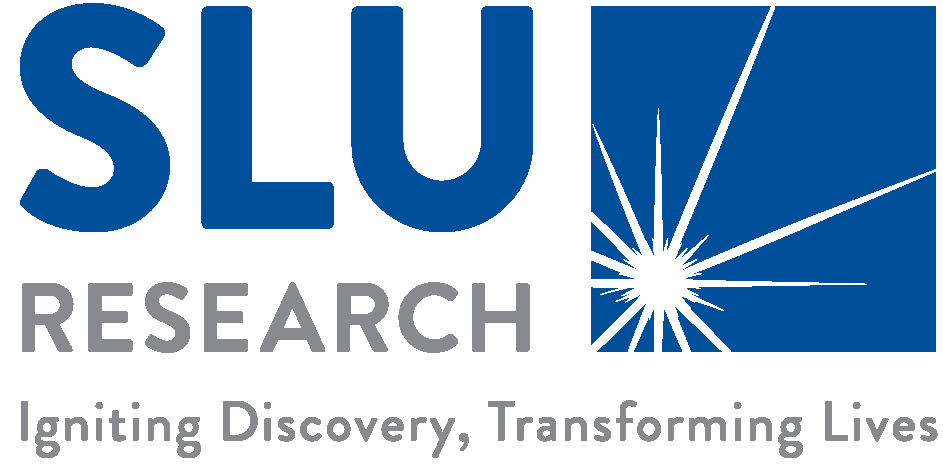 Applied Health Sciences Research Grant ProgramDeadline:  April 2, 2019 5:00 P.M. CST   Questions regarding these guidelines may be directed to Bob McNair in the Office of the Vice President for Research, at (314) 977-9377, Email:  robert.mcnair@slu.eduPurpose, Goals, and Objectives of The FundThis grant program is intended to encourage applied health sciences research projects to conceptualize a larger application for external funding. Collaborative groups are emphasized, and new working relationships are encouraged.  Applications for pilot projects should include a tentative plan for a future structured grant, the extent of each collaborator’s contribution to the proposal, and a clear description of how the seed money will support the future grant application.  We encourage you to connect with your Associate Dean for Research or members of the Applied Health Research Council for any specific questions about this funding opportunity.Deadline Applications must be received by April 2, 2019, at 5:00 P.M. CST, via the Openwater portal. Log in to myslu.slu.edu and click on the Openwater icon in the ‘Tools’ tab. You can log in using your SLUNet ID. The first time you log in, you will be asked to set up your profile. Award Details Single discipline projects will be considered; however, 75% of award dollars will be designated towards projects from collaborative teams of investigators.  EligibilityFull-time faculty members Collaborative teams refers to faculty representation from two or more colleges, schools, units, and/or SLUCOROne application per PI is allowed for this opportunityAward AmountsCategory 1: 	Up to $5,000 – approximately 6 awardsCategory 2:	Up to $10,000 – approximately 3 awards Category 3:	Up to $20,000 – approximately 2 awardsAwards are based on a competitive review considering the merits of the specific activities proposed, and relative ranking among other applications. Awards may not be granted in all categories. Performance PeriodSupport will be for the period from July 1, 2019, through June 30, 2020.  Grant extensions will not be allowed. Application FormatApplications should be submitted via the Openwater portal. Log in to myslu.slu.edu and click on the Openwater icon in the ‘Tools’ tab. You can log in using your SLUNet ID. The first time you log in, you will be asked to set up your profile. 1.  APPLICATION NARRATIVE – 1000 wordsAddress all sections briefly, describing the Specific Aims, Significance, Innovation, and Approach of your proposed research project. An additional 250 words should be used to clarify the role of each collaborator.  See Review process section for what to include in each section. 2.  REFERENCE CITATIONS LIST 3.  EXTERNAL FUNDING PLAN – 250 words Detail plans for external funding and how the requested funding will enhance the likelihood of external funding.4.  BUDGET AND JUSTIFICATION – 250 wordsInclude a detailed, itemized budget.  Provide a clear narrative description of how funds in each category will be used. The budget request should align with one of the 3 grant categories.Eligible Expenses.  Expenses that are essential to the proposed project are allowed. Materials, supplies, and other expenses requested must directly relate to the proposed project. Examples of research expenses are:Materials and supplies necessary for the specific project Software not normally provided by the department/UniversityTranscriptionParticipant reimbursementSecondary data purchaseResearch staff (within the University only)Salary and fringe benefits for non-key personnel/staff members, as well as student labor whether they are graduate or undergraduate students Only reasonable expenses directly related to the project should be listedIneligible Expenses.Salary for principal investigator or other senior/key personnel Tuition or feesIndirect costs5.  CURRICULUM VITA/BIOSKETCH - 5 pages maximum. Provide a current curriculum vita or NIH-format biosketch for all key personnel (PD/PI, Co-PI, and Co-I).  Content should emphasize information on positions and honors, research support for the past three years, how they are contributing to the project, and publications relevant to the project.Application Submission Applications should be submitted via the Openwater portal. Log in to myslu.slu.edu and click on the Openwater icon in the ‘Tools’ tab. You can log in using your SLUNet ID. The first time you log in, you will be asked to set up your profile. You will receive an email confirming receipt. Late applications will not be considered.Institutional Compliance  Projects including human subjects, animals, hazardous materials, etc., must have appropriate approval(s), such as Institutional Review Board (IRB), Animal Care Committee, Institutional Biosafety Committee, prior to the start of the project.  If required approvals are not received prior to the start date, the award may be delayed until approval is received. 		Review Process Awards are based on a competitive review. Reviewers consider the merits of the specific activities proposed, relative ranking among other applications, and availability of funds.  Proposals must demonstrate exceptional merit and value for the field of study, the individual, the department, the college or school, and the research mission of the university. Preference may be given to new applied collaborations. Upon determination of compliance with guidelines, applications will undergo peer review by the Applied Health Research Council.  Similar to the NIH scoring system, proposals will be given an overall impact score ranging from 1 (exceptional) to 9 (poor), based on the following criteria.Significance - Does the proposed pilot project meaningfully engage faculty across different academic units and disciplines? Does the future project that follows from the proposed pilot project address an important health issue?Investigators – Are the PI(s) and other researchers well suited to the pilot project?Innovation - Does the proposed pilot project address a novel approach or propose new avenues for investigation at SLU?Approach – Are the overall strategy, (and methodology and analyses where indicated) well-reasoned and appropriate to accomplish the specific aims of the proposed pilot project that would lead to future grant submissions?Potential for future external funding – How does the proposed pilot project increase the likelihood for future funding?Terms and Conditions of AwardsThe award will be placed in a designated fund in the administrative PI’s name within the Office of the Vice President for Research. PIs are required to oversee and approve all expenditures according to the approved budget. No-cost extensions are not allowed under this funding opportunity and remaining funds will be retained by the committee for allocation for future projects.Each awarded team is required to present at a future Applied Health Research Symposium.  A 1-page technical report and a summary of expenditures must be delivered to the Applied Health Research Council by August 30, 2020, at 5:00 P.M. CST.  In addition, recipients of the support are required to complete very brief annual reports that document any external funding, publications, or presentations directly related to this support for three (3) years following the project end date.Impact Score                 Rating                           Guidance on Strengths/WeaknessesHigh1			Exceptional 		Exceptionally strong, essentially no weaknesses   2 			Outstanding		Extremely strong, negligible weaknesses3 			Excellent 		Very strong , only some minor weaknessesMedium4 			Very Good		Strong but with numerous minor weaknesses5 			Good 			Strong but with at least one moderate weakness6 			Satisfactory 		Some strengths but also moderate weaknessesLow7 			Fair			Some strengths but at least one major weakness8 			Marginal 		A few strengths and a few major weaknesses9 			Poor 			Very few strengths, numerous major weaknessesMinor Weakness: an easily addressable weakness that does not substantially lessen impactModerate Weakness: a weakness that lessens impactMajor Weakness: a weakness that severely limits impact